															Załącznik nr 1 do uchwały Nr XXXVII.313.2021 Rady Gminy Złotów														z dnia 28 października 2021 r. w sprawie nadania nazwy ulicy 															położonej w miejscowości Międzybłocie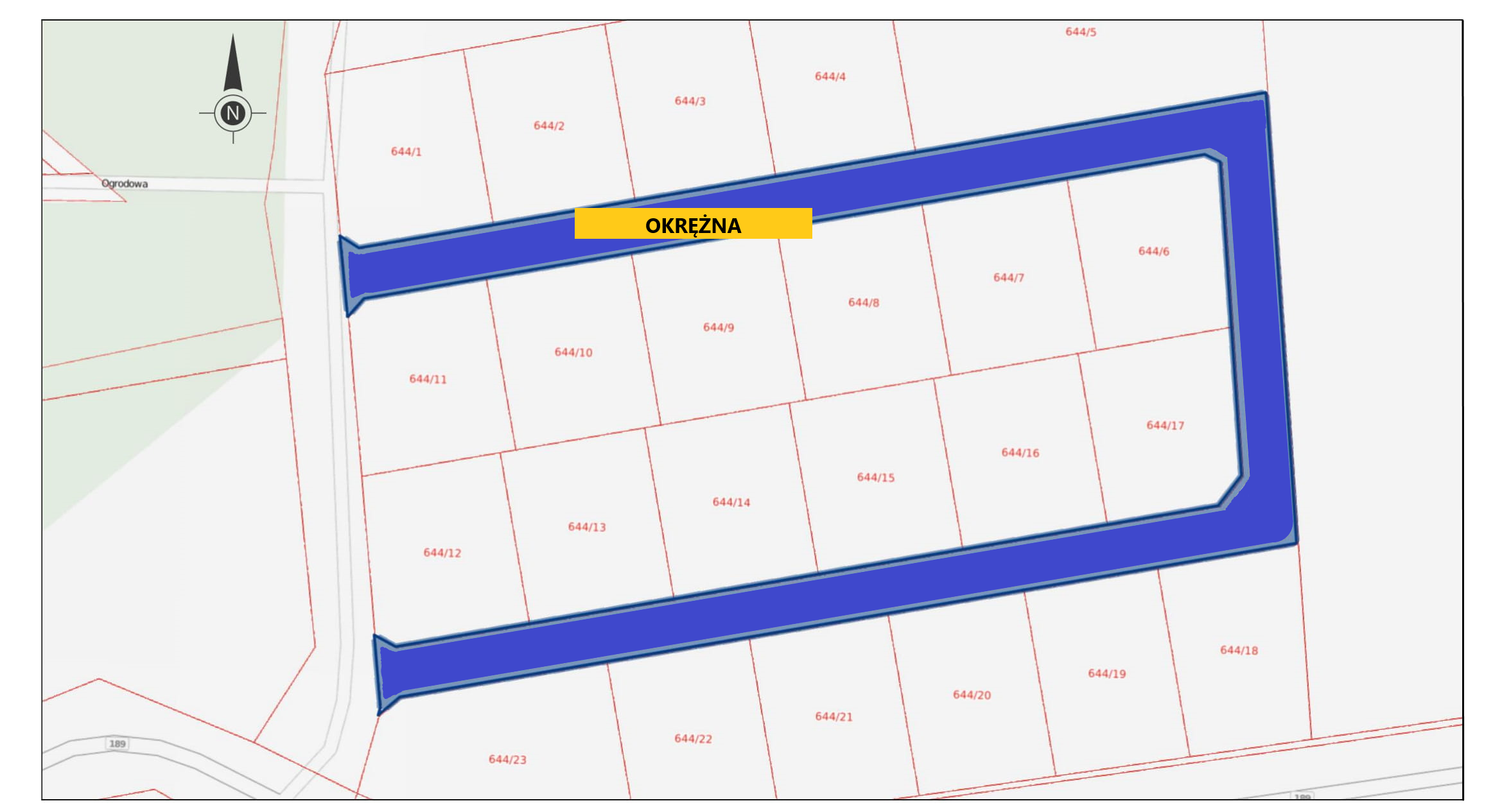 położenie ulicy zaznaczono na mapie kolorem niebieskim